18.01.2019г. на отделении «ОиПП» проведены классные часы в группах 202, 225.Тема классного часа: «Глобальные экологические проблемы».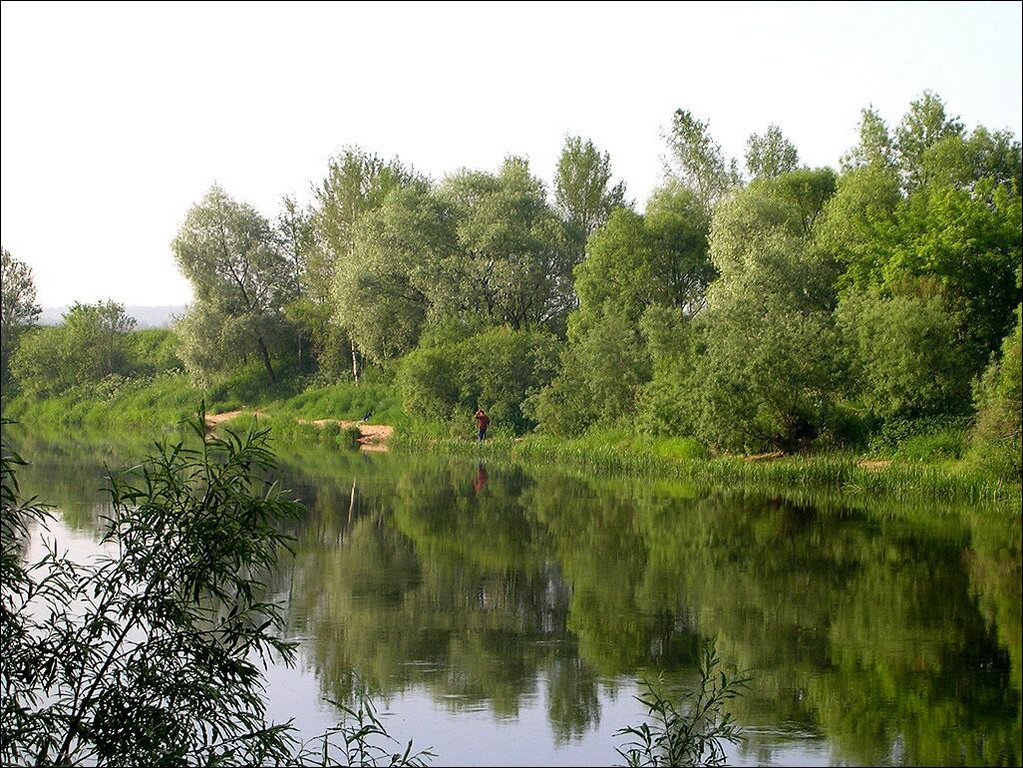 Неимоверно растет население Земли, а каждому человеку требуются пища, одежда, крыша над головой. Ежегодный прирост населения — 88 млн. человек, а лишено чистой воды 1,5 млрд. людей — более четверти населения. Только в 1987 году сгорело 8 млн. га амазонского леса.Сжигание бразильских лесов стоило миру 1/4 всего углерода, выброшенного в атмосферу. Площадь земель, ежегодно превращаемых в пустыню,— 6 млн. га.  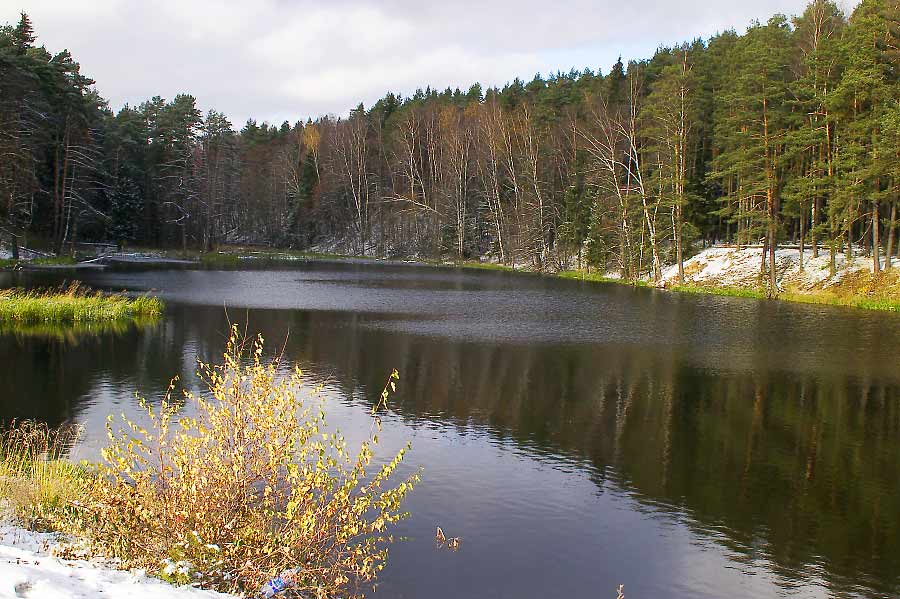 Для того чтобы очистить от грязи узкую полосу западногерманского шельфа Северного моря, надо будет истратить 10 млрд. долларов, это столько, сколько тратится за 40 дней на военные расходы ФРГ. И еще одно сравнение: стоимость одного ядерного испытания — 12 млн. долларов, а за эти деньги можно было бы установить 80 тыс., ручных насосов, дающих жителям засушливых стран  доступ к питьевой воде. Данное мероприятие проведено   библиотекарем Л.Н. Коваленко             Во время проведения классного часа  использовались такие методы как: показ презентации.